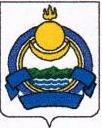 СОВЕТ  ДЕПУТАТОВ МУНИЦИПАЛЬНОГО ОБРАЗОВАНИЯ  «Озерное» РЕШЕНИЕ № 10/120.05.2022 г. 	с. ОзерноеО внесении изменений и дополнений в решении Совета депутатов МО «Озерное» от 29 декабря 2021 года №18/1 «О бюджете муниципального образования «Озерное»на 2022 год и на плановый период 2023 и 2024 годы»Статья 1. Внести в решение Совета депутатов МО «Озерное» от 29 декабря 2021 года №18/1 «О бюджете муниципального образования «Озерное» на 2022 год и на плановый период 2023 и 2024 годы» следующие изменения и дополнения:статью 1 изложить в следующей редакции:Утвердить основные характеристики местного бюджета на 2022 год:общий объем доходов в сумме 10885,056 тыс. рублей, в том числе безвозмездных поступлений в сумме 9252,356 тыс. рублей;2) общий объем расходов в сумме 10885,056 тыс. рублей;3) дефицит/профицит бюджета в сумме 0,00 тыс. рублей.Приложение №4 «Налоговые и неналоговые доходы местного бюджета на 2022 год» изложить в редакции приложения №4 к настоящему решению;Приложение №6 «Объем безвозмездных поступлений на 2022 год» изложить в редакции приложения №6 к настоящему решению;Приложение №8 «Распределение бюджетных ассигнований по разделам и подразделам классификации расходов бюджетов на 2022 год» изложить в редакции приложения №8 к настоящему решению;Приложение №10 «Распределение бюджетных ассигнований по целевым статьям (муниципальным программам и непрограммным направлениям деятельности) видам расходов, ведомствам, а также по разделам, подразделам,  классификации расходов бюджетов на 2022 год» изложить в редакции приложения №10 к настоящему решению;Приложение №12 «Ведомственная структура расходов местного бюджета на 2022 год» изложить в редакции приложения №12 к настоящему решению;Приложение №14 «Источники финансирования дефицита местного бюджета на 2022 год» изложить в редакции приложения №14 к настоящему решению;Статья 2. Настоящее Решение вступает в силу со дня подписания и подлежит обнародованию.Председатель Совета депутатов муниципального образования«Озерное»                                                                                  М.С. АлексееваПояснительная записка к решению Совета депутатов МО «Озерное»«О внесении изменений в Решение от 20 мая 2022 г. № 10/1«О бюджете муниципального образования «Озерное» на 2022 год и плановый период 2023 и 2024 годов»Предлагается внести следующие изменения в решение Совета депутатов МО «Озерное» от 20 мая 2022 г. № 10/1 «О бюджете муниципального образования «Озерное» на 2022 год и плановый период 2023 и 2024 годов»: ДОХОДЫУвеличение плана по налогу на доходы физических лиц - 300000 рублей.РАСХОДЫ Увеличение на 300000 рублей:853 0804 0400123590 243- + 297629,00 рублей, Закупка товаров, работ, услуг в целях капитального ремонта государственного (муниципального) имущества;853 0113 0100123590 244- +2371,00 рублей, Прочая закупка товаров, работ и услуг.Приложение №4к  Решению Совета депутатов МО  «Озерное»«О бюджете муниципального образования «Озерное»  на 2022 год»от 20 мая 2022 года № 10/1Приложение №4к  Решению Совета депутатов МО  «Озерное»«О бюджете муниципального образования «Озерное»  на 2022 год»от 20 мая 2022 года № 10/1Приложение №4к  Решению Совета депутатов МО  «Озерное»«О бюджете муниципального образования «Озерное»  на 2022 год»от 20 мая 2022 года № 10/1Приложение №4к  Решению Совета депутатов МО  «Озерное»«О бюджете муниципального образования «Озерное»  на 2022 год»от 20 мая 2022 года № 10/1Приложение №4к  Решению Совета депутатов МО  «Озерное»«О бюджете муниципального образования «Озерное»  на 2022 год»от 20 мая 2022 года № 10/1Налоговые и неналоговые доходы местного бюджета на 2022 годНалоговые и неналоговые доходы местного бюджета на 2022 годНалоговые и неналоговые доходы местного бюджета на 2022 годНалоговые и неналоговые доходы местного бюджета на 2022 годНалоговые и неналоговые доходы местного бюджета на 2022 годНалоговые и неналоговые доходы местного бюджета на 2022 годНалоговые и неналоговые доходы местного бюджета на 2022 годНалоговые и неналоговые доходы местного бюджета на 2022 год(тыс. рублей)Код бюджетной    классификацииКод бюджетной    классификацииНаименованиеСумма0001 00 00000 00 0000 000НАЛОГОВЫЕ И НЕНАЛОГОВЫЕ ДОХОДЫ1632,70001 01 00000 00 0000 000НАЛОГИ НА ПРИБЫЛЬ, ДОХОДЫ15851821 01 02000 01 0000 110Налог на доходы физических лиц15850001 06 00000 00 0000 000НАЛОГИ НА ИМУЩЕСТВО5,91821 06 01030 10 0000 110Налог на имущество физических лиц, взимаемый по ставкам, применяемым к объектам налогообложения, расположенным в границах поселений5,90001 06 06000 00 0000 110Земельный налог41,81821 06 06033 10 0000 110Земельный налог с организаций, обладающих земельным участком, расположенным в ганицах сельских поселений19,41821 06 06043 10 0000 110Земельный налог с физических лиц, обладающих земельным участком, расположенным в границах сельских поселений22,41821 11 05035 10 0000 120Доходы от сдачи в аренду имущества, находящегося в оперативном управлении органов управления поселений и созданных ими учреждений (за исключением имущества муниципальных, бюджетных и автономных нуждПриложение № 6к  Решению Совета депутатов МО  «Озерное»«О бюджете муниципального образования  «Озерное»  на 2022 год»от 20 мая 2022 года № 10/1Приложение № 6к  Решению Совета депутатов МО  «Озерное»«О бюджете муниципального образования  «Озерное»  на 2022 год»от 20 мая 2022 года № 10/1Приложение № 6к  Решению Совета депутатов МО  «Озерное»«О бюджете муниципального образования  «Озерное»  на 2022 год»от 20 мая 2022 года № 10/1Приложение № 6к  Решению Совета депутатов МО  «Озерное»«О бюджете муниципального образования  «Озерное»  на 2022 год»от 20 мая 2022 года № 10/1Приложение № 6к  Решению Совета депутатов МО  «Озерное»«О бюджете муниципального образования  «Озерное»  на 2022 год»от 20 мая 2022 года № 10/1Объем безвозмездных поступлений на 2022 годОбъем безвозмездных поступлений на 2022 годОбъем безвозмездных поступлений на 2022 годОбъем безвозмездных поступлений на 2022 годОбъем безвозмездных поступлений на 2022 годОбъем безвозмездных поступлений на 2022 годОбъем безвозмездных поступлений на 2022 годОбъем безвозмездных поступлений на 2022 год(тыс. рублей)ГРБСКодНаименованиеСумма0002 00 00000 00 0000 000БЕЗВОЗМЕЗДНЫЕ ПОСТУПЛЕНИЯ9252,3560002 02 00000 00 0000 000БЕЗВОЗМЕЗДНЫЕ ПОСТУПЛЕНИЯ ОТ ДРУГИХ БЮДЖЕТОВ БЮДЖЕТНОЙ СИСТЕМЫ РОССИЙСКОЙ ФЕДЕРАЦИИ9252,360002 02 01000 00 0000 151ДОТАЦИИ БЮДЖЕТАМ СУБЪЕКТОВ РОССИЙСКОЙ ФЕДЕРАЦИИ И МУНИЦИПАЛЬНЫХ ОБРАЗОВАНИЙ1,408532 02 01001 10 0000 151Дотации бюджетам поселений на выравнивание бюджетной обеспеченности1,400002 02 03000 00 0000 151СУБВЕНЦИИ БЮДЖЕТАМ СУБЪЕКТОВ РОССИЙСКОЙ ФЕДЕРАЦИИ И МУНИЦИПАЛЬНЫХ ОБРАЗОВАНИЙ 146,908532 02 03015 10 0000 151Субвенции бюджетам поселений на осуществление первичного воинского учета на территориях где отсутствуют военные комиссариаты146,900002 02 04000 00 0000 151ИНЫЕ МЕЖБЮДЖЕТНЫЕ ТРАНСФЕРТЫ5607,668532 02 40014 10 0000 150Межбюджетные трансферты, передаваемые бюджетам поселений из бюджетов муниципальных районов на осуществление части полномочий по решению вопросов местного значения в соответствии с заключенными соглашениями5607,660002 02 09000 00 0000 151ПРОЧИЕ БЕЗВОЗМЕЗДНЫЕ ПОСТУПЛЕНИЯ ОТ ДРУГИХ БЮДЖЕТОВ БЮДЖЕНОЙ СИСТЕМЫ3496,408532 02 90054 10 0000 150Прочие безвозмездные поступления в бюджеты сельских поселений от бюджета муниципальных районов3496,40Приложение №8к  Решению Совета депутатов МО  «Озерное»«О бюджете муниципального образования «Озерное на 2022 год»от 20 мая 2022 года № 10/1Приложение №8к  Решению Совета депутатов МО  «Озерное»«О бюджете муниципального образования «Озерное на 2022 год»от 20 мая 2022 года № 10/1Приложение №8к  Решению Совета депутатов МО  «Озерное»«О бюджете муниципального образования «Озерное на 2022 год»от 20 мая 2022 года № 10/1Приложение №8к  Решению Совета депутатов МО  «Озерное»«О бюджете муниципального образования «Озерное на 2022 год»от 20 мая 2022 года № 10/1Распределение бюджетных ассигнований по разделам и подразделам классификации расходов бюджетов на 2022 годРаспределение бюджетных ассигнований по разделам и подразделам классификации расходов бюджетов на 2022 годРаспределение бюджетных ассигнований по разделам и подразделам классификации расходов бюджетов на 2022 годРаспределение бюджетных ассигнований по разделам и подразделам классификации расходов бюджетов на 2022 годРаспределение бюджетных ассигнований по разделам и подразделам классификации расходов бюджетов на 2022 годНаименованиеРаз-
делПод-
раз-
делСуммав т. ч. за счет средств ФБОбщегосударственные вопросы012 442,40,0Функционирование высшего должностного лица субъекта Российской Федерации и муниципального образования0102614,10000Функционирование Правительства Российской Федерации, высших исполнительных органов государственной власти субъектов Российской Федерации, местных администраций0104399,03710Обеспечение деятельности финансовых, налоговых и таможенных органов и органов финансового (финансово-бюджетного) надзора0106326,90000Резервные фонды01111,0Другие общегосударственные вопросы01131 101,37100Национальная оборона02.146,9146,9Мобилизационная и вневойсковая подготовка02.03.146,9146,9Национальная безопасность и правоохранительная деятельность0340,00,0Защита населения и территории от чрезвычайных ситуаций природного и техногенного характера, гражданская оборона030940,0Национальная экономика04191,8Дорожное хозяйство (дорожные фонды)040992,0Другие вопросы в области национальной экономики041299,7560Жилищно-коммунальное хозяйство05224,30,0Другие вопросы в области жилищно-коммунального хозяйства0503.224,3Культура, кинематография082 425,10,0Культура0801289,7Другие вопросы в области культуры, кинематографии08042 135,4Социальная политика10010,00,0Пенсионное обеспечение10010,0Физическая культура и спорт115,30,0Физическая культура11015,3Массовый спорт11025 409,30ВСЕГО РАСХОДОВ10 885,056146,9Приложение №10к  Решению Совета депутатов МО  «Озерное»«О бюджете муниципального образования  «Озерное»  на 2022 год»от 20 мая 2022 года № 10/1Приложение №10к  Решению Совета депутатов МО  «Озерное»«О бюджете муниципального образования  «Озерное»  на 2022 год»от 20 мая 2022 года № 10/1Приложение №10к  Решению Совета депутатов МО  «Озерное»«О бюджете муниципального образования  «Озерное»  на 2022 год»от 20 мая 2022 года № 10/1Приложение №10к  Решению Совета депутатов МО  «Озерное»«О бюджете муниципального образования  «Озерное»  на 2022 год»от 20 мая 2022 года № 10/1Приложение №10к  Решению Совета депутатов МО  «Озерное»«О бюджете муниципального образования  «Озерное»  на 2022 год»от 20 мая 2022 года № 10/1Приложение №10к  Решению Совета депутатов МО  «Озерное»«О бюджете муниципального образования  «Озерное»  на 2022 год»от 20 мая 2022 года № 10/1Приложение №10к  Решению Совета депутатов МО  «Озерное»«О бюджете муниципального образования  «Озерное»  на 2022 год»от 20 мая 2022 года № 10/1Приложение №10к  Решению Совета депутатов МО  «Озерное»«О бюджете муниципального образования  «Озерное»  на 2022 год»от 20 мая 2022 года № 10/1Приложение №10к  Решению Совета депутатов МО  «Озерное»«О бюджете муниципального образования  «Озерное»  на 2022 год»от 20 мая 2022 года № 10/1Приложение №10к  Решению Совета депутатов МО  «Озерное»«О бюджете муниципального образования  «Озерное»  на 2022 год»от 20 мая 2022 года № 10/1Приложение №10к  Решению Совета депутатов МО  «Озерное»«О бюджете муниципального образования  «Озерное»  на 2022 год»от 20 мая 2022 года № 10/1Приложение №10к  Решению Совета депутатов МО  «Озерное»«О бюджете муниципального образования  «Озерное»  на 2022 год»от 20 мая 2022 года № 10/1Распределение бюджетных ассигнований по целевым статьям (муниципальным программам и непрограммным направлениям деятельности) видам расходов, ведомствам, а также по разделам, подразделам,  классификации расходов бюджетов на 2022 годРаспределение бюджетных ассигнований по целевым статьям (муниципальным программам и непрограммным направлениям деятельности) видам расходов, ведомствам, а также по разделам, подразделам,  классификации расходов бюджетов на 2022 годРаспределение бюджетных ассигнований по целевым статьям (муниципальным программам и непрограммным направлениям деятельности) видам расходов, ведомствам, а также по разделам, подразделам,  классификации расходов бюджетов на 2022 годРаспределение бюджетных ассигнований по целевым статьям (муниципальным программам и непрограммным направлениям деятельности) видам расходов, ведомствам, а также по разделам, подразделам,  классификации расходов бюджетов на 2022 годРаспределение бюджетных ассигнований по целевым статьям (муниципальным программам и непрограммным направлениям деятельности) видам расходов, ведомствам, а также по разделам, подразделам,  классификации расходов бюджетов на 2022 годРаспределение бюджетных ассигнований по целевым статьям (муниципальным программам и непрограммным направлениям деятельности) видам расходов, ведомствам, а также по разделам, подразделам,  классификации расходов бюджетов на 2022 годРаспределение бюджетных ассигнований по целевым статьям (муниципальным программам и непрограммным направлениям деятельности) видам расходов, ведомствам, а также по разделам, подразделам,  классификации расходов бюджетов на 2022 годРаспределение бюджетных ассигнований по целевым статьям (муниципальным программам и непрограммным направлениям деятельности) видам расходов, ведомствам, а также по разделам, подразделам,  классификации расходов бюджетов на 2022 годРаспределение бюджетных ассигнований по целевым статьям (муниципальным программам и непрограммным направлениям деятельности) видам расходов, ведомствам, а также по разделам, подразделам,  классификации расходов бюджетов на 2022 годРаспределение бюджетных ассигнований по целевым статьям (муниципальным программам и непрограммным направлениям деятельности) видам расходов, ведомствам, а также по разделам, подразделам,  классификации расходов бюджетов на 2022 годРаспределение бюджетных ассигнований по целевым статьям (муниципальным программам и непрограммным направлениям деятельности) видам расходов, ведомствам, а также по разделам, подразделам,  классификации расходов бюджетов на 2022 годРаспределение бюджетных ассигнований по целевым статьям (муниципальным программам и непрограммным направлениям деятельности) видам расходов, ведомствам, а также по разделам, подразделам,  классификации расходов бюджетов на 2022 годРаспределение бюджетных ассигнований по целевым статьям (муниципальным программам и непрограммным направлениям деятельности) видам расходов, ведомствам, а также по разделам, подразделам,  классификации расходов бюджетов на 2022 годРаспределение бюджетных ассигнований по целевым статьям (муниципальным программам и непрограммным направлениям деятельности) видам расходов, ведомствам, а также по разделам, подразделам,  классификации расходов бюджетов на 2022 год(тыс. рублей)(тыс. рублей)НаименованиеНаименованиеЦелевая статьяЦелевая статьяВид расходовВид расходовВид расходовГРБСРазделРазделПод-разделПод-разделСуммаСуммаМуниципальная программа "Совершенствование муниципального управления " муниципального образования "Озерное" на 2022-2024 гг.Муниципальная программа "Совершенствование муниципального управления " муниципального образования "Озерное" на 2022-2024 гг.01 0 00 0000001 0 00 000001 827,311 827,31Основное мероприятие "Совершенствование управленческого процесса"Основное мероприятие "Совершенствование управленческого процесса"01 0 00 0000001 0 00 000001 827,311 827,31Расходы на обеспечение функций  органов местного самоуправления Расходы на обеспечение функций  органов местного самоуправления 01 0 01 9102001 0 01 91020589,77589,77Фонд оплаты труда государственных (муниципальных) органов Фонд оплаты труда государственных (муниципальных) органов 01 0 01 9102001 0 01 91020121121121244,20244,20Администрация сельского поселения "Озерное"Администрация сельского поселения "Озерное"01 0 01 9102001 0 01 91020121121121853244,20244,20Общегосударственные вопросыОбщегосударственные вопросы01 0 01 9102001 0 01 910201211211218530101244,20244,20Другие общегосударственные вопросыДругие общегосударственные вопросы01 0 01 9102001 0 01 9102012112112185301010404244,20244,20Взносы по обязательному социальному страхованию на выплаты денежного содержания и иные выплаты работникамгосударственных (муниципальных) органовВзносы по обязательному социальному страхованию на выплаты денежного содержания и иные выплаты работникамгосударственных (муниципальных) органов01 0 01 9102001 0 01 9102012912912973,7073,70Администрация сельского поселения "Озерное"Администрация сельского поселения "Озерное"01 0 01 9102001 0 01 9102012912912985373,7073,70Общегосударственные вопросыОбщегосударственные вопросы01 0 01 9102001 0 01 91020129129129853010173,7073,70Другие общегосударственные вопросыДругие общегосударственные вопросы01 0 01 9102001 0 01 910201291291298530101040473,700073,7000Закупка товаров, работ и услуг в сфере информационно-коммуникационных технологийЗакупка товаров, работ и услуг в сфере информационно-коммуникационных технологий01 0 01 9102001 0 01 9102024224224226,8826,88Администрация сельского поселения "Озерное"Администрация сельского поселения "Озерное"01 0 01 9102001 0 01 9102024224224285326,8826,88Общегосударственные вопросыОбщегосударственные вопросы01 0 01 9102001 0 01 91020242242242853010126,8826,88Другие общегосударственные вопросыДругие общегосударственные вопросы01 0 01 9102001 0 01 910202422422428530101040426,8826,88Прочая закупка товаров, работ и услугПрочая закупка товаров, работ и услуг010019102001001910202442442440,000,00Администрация сельского поселения "Озерное"Администрация сельского поселения "Озерное"010019102001001910202442442448530,000,00Общегосударственные вопросыОбщегосударственные вопросы0100191020010019102024424424485301010,000,00Другие общегосударственные вопросыДругие общегосударственные вопросы01001910200100191020244244244853010104040,000,00Уплата прочих налогов, сборовУплата прочих налогов, сборов010019102001001910208528528522,962,96Администрация сельского поселения "Озерное"Администрация сельского поселения "Озерное"010019102001001910208528528528532,962,96Общегосударственные вопросыОбщегосударственные вопросы0100191020010019102085285285285301012,962,96Другие общегосударственные вопросыДругие общегосударственные вопросы01001910200100191020852852852853010104042,962372,96237Уплата иных платежейУплата иных платежей0100191020010019102085385385351,3051,30Администрация сельского поселения "Озерное"Администрация сельского поселения "Озерное"0100191020010019102085385385385351,3051,30Общегосударственные вопросыОбщегосударственные вопросы01001910200100191020853853853853010151,3051,30Другие общегосударственные вопросыДругие общегосударственные вопросы010019102001001910208538538538530101040451,2997351,29973Фонд оплаты труда учрежденийФонд оплаты труда учреждений01 0 01 2359001 0 01 23590111111111558,50558,50Администрация сельского поселения "Озерное"Администрация сельского поселения "Озерное"01 0 01 2359001 0 01 23590111111111853558,50558,50Общегосударственные вопросыОбщегосударственные вопросы01 0 01 2359001 0 01 235901111111118530101558,50558,50Другие общегосударственные вопросыДругие общегосударственные вопросы01 0 01 2359001 0 01 2359011111111185301011313558,50558,50Взносы по обязательному социальному страхованию на выплаты денежного содержания и иные выплаты работникамгосударственных (муниципальных) органовВзносы по обязательному социальному страхованию на выплаты денежного содержания и иные выплаты работникамгосударственных (муниципальных) органов01 0 01 2359001 0 01 23590119119119168,70168,70Администрация сельского поселения "Озерное"Администрация сельского поселения "Озерное"01 0 01 2359001 0 01 23590119119119853168,70168,70Общегосударственные вопросыОбщегосударственные вопросы01 0 01 2359001 0 01 235901191191198530101168,70168,70Другие общегосударственные вопросыДругие общегосударственные вопросы01 0 01 2359001 0 01 2359011911911985301011313168,70168,70Прочая закупка товаров, работ и услуг в сфере информационно-коммуникационных технологийПрочая закупка товаров, работ и услуг в сфере информационно-коммуникационных технологий01 0 01 2359001 0 01 2359024224224226,9026,90Администрация сельского поселения "Озерное"Администрация сельского поселения "Озерное"01 0 01 2359001 0 01 2359024224224285326,9026,90Общегосударственные вопросыОбщегосударственные вопросы01 0 01 2359001 0 01 23590242242242853010126,9026,90Другие общегосударственные вопросыДругие общегосударственные вопросы01 0 01 2359001 0 01 235902422422428530101131326,9026,90Прочая закупка товаров, работ и услуг для обеспечения государственных (муниципальных) нуждПрочая закупка товаров, работ и услуг для обеспечения государственных (муниципальных) нужд01 0 01 2359001 0 01 23590244244244240,07240,07Администрация сельского поселения "Озерное"Администрация сельского поселения "Озерное"01 0 01 2359001 0 01 23590244244244853240,07240,07Общегосударственные вопросыОбщегосударственные вопросы01 0 01 2359001 0 01 235902442442448530101240,07240,07Другие общегосударственные вопросыДругие общегосударственные вопросы01 0 01 2359001 0 01 2359024424424485301011313240,07240,07Закупка энергетических ресурсовЗакупка энергетических ресурсов01 0 01 2359001 0 01 2359024724724723,1023,10Администрация сельского поселения "Озерное"Администрация сельского поселения "Озерное"01 0 01 2359001 0 01 2359024724724785323,1023,10Общегосударственные вопросыОбщегосударственные вопросы01 0 01 2359001 0 01 23590247247247853010123,1023,10Другие общегосударственные вопросыДругие общегосударственные вопросы01 0 01 2359001 0 01 235902472472478530101131323,1023,10Уплата прочих налогов, сборов и иных платежейУплата прочих налогов, сборов и иных платежей01 0 01 2359001 0 01 235908528528523,303,30Администрация сельского поселения "Озерное"Администрация сельского поселения "Озерное"01 0 01 2359001 0 01 235908528528528533,303,30Общегосударственные вопросыОбщегосударственные вопросы01 0 01 2359001 0 01 2359085285285285301013,303,30Другие общегосударственные вопросыДругие общегосударственные вопросы01 0 01 2359001 0 01 23590852852852853010113133,303,30Уплата иных платежейУплата иных платежей01 0 01 2359001 0 01 235908538538531,601,60Администрация сельского поселения "Озерное"Администрация сельского поселения "Озерное"01 0 01 2359001 0 01 235908538538538531,601,60Общегосударственные вопросыОбщегосударственные вопросы01 0 01 2359001 0 01 2359085385385385301011,601,60Другие общегосударственные вопросыДругие общегосударственные вопросы01 0 01 2359001 0 01 23590853853853853010113131,601,60Расходы бюджета на вознаграждение старост населения муниципального образованияРасходы бюджета на вознаграждение старост населения муниципального образования84 2 00 C102084 2 00 C102012312312379,2079,20Администрация сельского поселения "Озерное"Администрация сельского поселения "Озерное"84 2 00 C102084 2 00 C102012312312385379,2079,20Общегосударственные вопросыОбщегосударственные вопросы84 2 00 C102084 2 00 C1020123123123853010179,2079,20Другие общегосударственные вопросыДругие общегосударственные вопросы84 2 00 C102084 2 00 C10201231231238530101131379,2079,20Межбюджетные трансферты на осуществление части полномочий по формированию и исполнению бюджетов поселенийМежбюджетные трансферты на осуществление части полномочий по формированию и исполнению бюджетов поселений01 0 01 4101001 0 01 41010293,90293,90Иные межбюджетные трансфертыИные межбюджетные трансферты01 0 01 4101001 0 01 41010540540540293,90293,90Администрация сельского поселения "Озерное"Администрация сельского поселения "Озерное"01 0 01 4101001 0 01 41010540540540853293,90293,90Общегосударственные вопросыОбщегосударственные вопросы01 0 01 4101001 0 01 410105405405408530101293,90293,90Обеспечение деятельности финансовых, налоговых и таможенных органов и органов финансового (финансово-бюджетного) надзора (при наличии финансового органа)Обеспечение деятельности финансовых, налоговых и таможенных органов и органов финансового (финансово-бюджетного) надзора (при наличии финансового органа)01 0 01 4101001 0 01 4101054054054085301010606293,90293,90Передача полномочий муниципальному району по контролю за исполнением местного бюджета, за соблюдением установленного порядка подготовки и рассмотрения проекта местного бюджета, отчета о его исполнении, за соблюдением установленного порядка управления и распоряжения имуществом, находящимся в муниципальной собственностиПередача полномочий муниципальному району по контролю за исполнением местного бюджета, за соблюдением установленного порядка подготовки и рассмотрения проекта местного бюджета, отчета о его исполнении, за соблюдением установленного порядка управления и распоряжения имуществом, находящимся в муниципальной собственности01 0 01 4102001 0 01 4102033,0033,00Иные межбюджетные трансфертыИные межбюджетные трансферты01 0 01 4102001 0 01 4102054054054033,0033,00Администрация сельского поселения "Озерное"Администрация сельского поселения "Озерное"01 0 01 4102001 0 01 4102054054054085333,0033,00Общегосударственные вопросыОбщегосударственные вопросы01 0 01 4102001 0 01 41020540540540853010133,0033,00Обеспечение деятельности финансовых, налоговых и таможенных органов и органов финансового (финансово-бюджетного) надзора (при наличии финансового органа)Обеспечение деятельности финансовых, налоговых и таможенных органов и органов финансового (финансово-бюджетного) надзора (при наличии финансового органа)01 0 01 4102001 0 01 410205405405408530101060633,0033,00Муниципальная программа "Предупреждение чрезвычайных сиутаций" на территории муниципального образования "Озерное" на 2022-2024 гг.Муниципальная программа "Предупреждение чрезвычайных сиутаций" на территории муниципального образования "Озерное" на 2022-2024 гг.02 0 00 0000002 0 00 0000040,0040,00Основное мероприятие "Защита от чрезвыяайных ситуаций и пожарная безопасность"Основное мероприятие "Защита от чрезвыяайных ситуаций и пожарная безопасность"02 0 01 0000002 0 01 0000040,0040,00Предупреждение и ликвидация последствий чрезвычайных ситуаций и стихийных бедствий природного и техногенного характераПредупреждение и ликвидация последствий чрезвычайных ситуаций и стихийных бедствий природного и техногенного характера02 0 01 8230002 0 01 8230040,0040,00Прочая закупка товаров, работ и услуг для обеспечения государственных (муниципальных) нуждПрочая закупка товаров, работ и услуг для обеспечения государственных (муниципальных) нужд02 0 01 8230002 0 01 8230024424424440,0040,00Администрация сельского поселения "Озерное"Администрация сельского поселения "Озерное"02 0 01 8230002 0 01 8230024424424485340,0040,00Национальная безопасность и правоохранительная деятельность Национальная безопасность и правоохранительная деятельность 02 0 01 8230002 0 01 82300244244244853030340,0040,00Защита населения и территории от чрезвычайных ситуаций природного и техногенного характера, гражданская оборонаЗащита населения и территории от чрезвычайных ситуаций природного и техногенного характера, гражданская оборона02 0 01 8230002 0 01 823002442442448530303090940,0040,00Муниципальная программа "Благоустройство" муниципального образования "Озерное" на 2022-2024 гг.Муниципальная программа "Благоустройство" муниципального образования "Озерное" на 2022-2024 гг.03 0 00 0000003 0 00 00000217,70217,70Основное мероприятие "Мероприятия по благоустройству"Основное мероприятие "Мероприятия по благоустройству"03 0 01 0000003 0 01 00000217,70217,70Уличное освещениеУличное освещение03 0 01 8291003 0 01 82910211,70211,70Закупка энергетических ресурсовЗакупка энергетических ресурсов03 0 01 8291003 0 01 82910247247247211,70211,70Администрация сельского поселения "Озерное"Администрация сельского поселения "Озерное"03 0 01 8291003 0 01 82910247247247853211,70211,70Жилищно-коммунальное хозяйствоЖилищно-коммунальное хозяйство03 0 01 8291003 0 01 829102472472478530505211,70211,70БлагоустройствоБлагоустройство03 0 01 8291003 0 01 8291024724724785305050303211,70211,70Основное мероприятие "Мероприятия по благоустройству"Основное мероприятие "Мероприятия по благоустройству"03 0 01 0000003 0 01 000006,006,00БлагоустройствоБлагоустройство03 0 01 8292003 0 01 829206,006,00Прочая закупка товаров, работ и услуг для обеспечения государственных (муниципальных) нуждПрочая закупка товаров, работ и услуг для обеспечения государственных (муниципальных) нужд03 0 01 8292003 0 01 829202442442446,006,00Администрация сельского поселения "Озерное"Администрация сельского поселения "Озерное"03 0 01 8292003 0 01 829202442442448536,006,00Жилищно-коммунальное хозяйствоЖилищно-коммунальное хозяйство03 0 01 8292003 0 01 8292024424424485305056,006,00БлагоустройствоБлагоустройство03 0 01 8292003 0 01 82920244244244853050503036,006,00Муниципальная программа "Культура" муниципального образования "Озерное" на 2022-2024 гг.Муниципальная программа "Культура" муниципального образования "Озерное" на 2022-2024 гг.04 0 00 0000004 0 00 000002425,092425,09Основное мероприятие Развитие культуры"Основное мероприятие Развитие культуры"04 0 01 0000004 0 01 000002425,092425,09Расходы на обеспечение деятельности (оказание услуг) учреждений культуры (дома культуры, другие учреждения культуры) за счет средств на передачу части полномочий от бюджетов сельских поселений по созданию условий для организаций досуга и обеспечения жителей  услугами организаций культуры в части оплаты трудаРасходы на обеспечение деятельности (оказание услуг) учреждений культуры (дома культуры, другие учреждения культуры) за счет средств на передачу части полномочий от бюджетов сельских поселений по созданию условий для организаций досуга и обеспечения жителей  услугами организаций культуры в части оплаты труда04 0 01 4105004 0 01 41050289,70289,70Иные межбюджетные трансфертыИные межбюджетные трансферты04 0 01 4105004 0 01 41050540540540289,70289,70Администрация сельского поселения "Озерное"Администрация сельского поселения "Озерное"04 0 01 4105004 0 01 41050540540540853289,70289,70Культура, ктинематографияКультура, ктинематография04 0 01 4105004 0 01 410505405405408530808289,70289,70КультураКультура04 0 01 4105004 0 01 4105054054054085308080101289,70289,70Расходы на обеспечение деятельности (оказание услуг) учреждений культуры (дома культуры, другие учреждения культуры) за счет средств на передачу части полномочий от бюджетов сельских поселений по созданию условий для организаций досуга и обеспечения жителей  услугами организаций культуры в части оплаты трудаРасходы на обеспечение деятельности (оказание услуг) учреждений культуры (дома культуры, другие учреждения культуры) за счет средств на передачу части полномочий от бюджетов сельских поселений по созданию условий для организаций досуга и обеспечения жителей  услугами организаций культуры в части оплаты труда04 0 01 4105004 0 01 41050944,10944,10Иные межбюджетные трансфертыИные межбюджетные трансферты04 0 01 4105004 0 01 41050540540540944,10944,10Администрация сельского поселения "Озерное"Администрация сельского поселения "Озерное"04 0 01 4105004 0 01 41050540540540853944,10944,10Культура, ктинематографияКультура, ктинематография04 0 01 4105004 0 01 410505405405408530808944,10944,10Другие вопросы в области культурыДругие вопросы в области культуры04 0 01 4105004 0 01 4105054054054085308080404944,10944,10Расходы на обеспечение деятельности (оказание услуг) учреждений хозяйственного обслуживанияРасходы на обеспечение деятельности (оказание услуг) учреждений хозяйственного обслуживания04 0 01 2359004 0 01 235901166,091166,09Закупка товаров, работ, услуг в целях капитального ремонта государственного (муниципального) имуществаЗакупка товаров, работ, услуг в целях капитального ремонта государственного (муниципального) имущества04 0 01 2359004 0 01 23590243243243900,5669900,5669Администрация сельского поселения "Озерное"Администрация сельского поселения "Озерное"04 0 01 2359004 0 01 23590243243243853900,5669900,5669Культура, ктинематографияКультура, ктинематография04 0 01 2359004 0 01 235902432432438530808900,5669900,5669Другие вопросы в области культурыДругие вопросы в области культуры04 0 01 2359004 0 01 2359024324324385308080404900,5669900,5669Прочая закупка товаров, работ и услуг в сфере информационно-коммуникационных технологийПрочая закупка товаров, работ и услуг в сфере информационно-коммуникационных технологий04 0 01 2359004 0 01 2359024224224231,0031,00Администрация сельского поселения "Озерное"Администрация сельского поселения "Озерное"04 0 01 2359004 0 01 2359024224224285331,0031,00Культура, ктинематографияКультура, ктинематография04 0 01 2359004 0 01 23590242242242853080831,0031,00Другие вопросы в области культурыДругие вопросы в области культуры04 0 01 2359004 0 01 235902422422428530808040431,0031,00Прочая закупка товаров, работ и услуг для обеспечения государственных (муниципальных) нуждПрочая закупка товаров, работ и услуг для обеспечения государственных (муниципальных) нужд04 0 01 2359004 0 01 23590244244244223,13223,13Администрация сельского поселения "Озерное"Администрация сельского поселения "Озерное"04 0 01 2359004 0 01 23590244244244853223,13223,13Культура, кинематографияКультура, кинематография04 0 01 2359004 0 01 235902442442448530808223,13223,13Другие вопросы в области культурыДругие вопросы в области культуры04 0 01 2359004 0 01 2359024424424485308080404223,13223,13Закупка энергетических ресурсовЗакупка энергетических ресурсов04 0 01 2359004 0 01 2359024724724711,4011,40Администрация сельского поселения "Комсомольское"Администрация сельского поселения "Комсомольское"04 0 01 2359004 0 01 2359024724724785311,4011,40Культура, ктинематографияКультура, ктинематография04 0 01 2359004 0 01 23590247247247853080811,4011,40Другие вопросы в области культурыДругие вопросы в области культуры04 0 01 2359004 0 01 235902472472478530808040411,4011,40Расходы на проведение мероприятий в области культурыРасходы на проведение мероприятий в области культуры04 0 01 8261004 0 01 8261025,2025,20Прочая закупка товаров, работ и услуг для обеспечения государственных (муниципальных) нуждПрочая закупка товаров, работ и услуг для обеспечения государственных (муниципальных) нужд04 0 01 8261004 0 01 8261024424424425,2025,20Администрация сельского поселения "Озерное"Администрация сельского поселения "Озерное"04 0 01 8261004 0 01 8261024424424485325,2025,20Культура, ктинематографияКультура, ктинематография04 0 01 8261004 0 01 82610244244244853080825,2025,20Другие вопросы в области культурыДругие вопросы в области культуры04 0 01 8261004 0 01 826102442442448530808040425,2025,20Муниципальная программа "Развитие физической культуры и спорта" на территории  муниципального образования "Озерное" на 2022-2024 гг.Муниципальная программа "Развитие физической культуры и спорта" на территории  муниципального образования "Озерное" на 2022-2024 гг.05 0 00 0000005 0 00 000005414,605414,60Основное мероприятие "Мероприятия в обсласти физической культуры и спорта"Основное мероприятие "Мероприятия в обсласти физической культуры и спорта"05 0 01 8200005 0 01 820005,305,30Расходы на проведение мероприятий в области физической культуры и  спорта Расходы на проведение мероприятий в области физической культуры и  спорта 05 0 01 8260005 0 01 826005,305,30Прочая закупка товаров, работ и услуг для обеспечения государственных (муниципальных) нуждПрочая закупка товаров, работ и услуг для обеспечения государственных (муниципальных) нужд05 0 01 8260005 0 01 826002442442445,305,30Администрация сельского поселения "Озерное"Администрация сельского поселения "Озерное"05 0 01 8260005 0 01 826002442442448535,305,30Физическая культура и спортФизическая культура и спорт05 0 01 8260005 0 01 8260024424424485311115,305,30Физическая культура Физическая культура 05 0 01 8260005 0 01 82600244244244853111101015,305,30Межбюджетные трансферты бюджетам поселений на реализацию муниципальной программы "Развитие физической культуры, спорта и молодежной политики в Еравнинском районе"Межбюджетные трансферты бюджетам поселений на реализацию муниципальной программы "Развитие физической культуры, спорта и молодежной политики в Еравнинском районе"050016211005001621105409,305409,30Бюджетные инвестиции в объекты капитального строительства государственной (муниципальной) собственностиБюджетные инвестиции в объекты капитального строительства государственной (муниципальной) собственности050016211005001621104144144145409,305409,30Администрация сельского поселения "Озерное"Администрация сельского поселения "Озерное"050016211005001621104144144148535409,305409,30Физическая культура и спортФизическая культура и спорт0500162110050016211041441441485311115409,305409,30Массовый спортМассовый спорт05001621100500162110414414414853111102025409,305409,30Прочая закупка товаров, работ и услуг для обеспечения государственных (муниципальных) нуждПрочая закупка товаров, работ и услуг для обеспечения государственных (муниципальных) нужд0500182610 0500182610 2442442440,000,00Администрация сельского поселения "Озерное"Администрация сельского поселения "Озерное"0500182610 0500182610 2442442448530,000,00Физическая культура и спортФизическая культура и спорт0500182610 0500182610 24424424485311110,000,00Расходы на развитие физической культуры и спортаРасходы на развитие физической культуры и спорта0500182610 0500182610 244244244853111102020,000,00Непрограммные расходы Непрограммные расходы 80 0 00 0000080 0 00 00000768,60768,60Обеспечение деятельности главы муниципального образованияОбеспечение деятельности главы муниципального образования83 0 00 0000083 0 00 00000614,10614,10Расходы на обеспечение функционирования высшего должностного лица муниципального образованияРасходы на обеспечение функционирования высшего должностного лица муниципального образования83 0 00 9101083 0 00 91010614,10614,10Фонд оплаты труда государственных (муниципальных) органов Фонд оплаты труда государственных (муниципальных) органов 83 0 00 9101083 0 00 91010121121121471,70471,70Администрация сельского поселения "Озерное"Администрация сельского поселения "Озерное"83 0 00 9101083 0 00 91010121121121853471,70471,70Общегосударственные вопросыОбщегосударственные вопросы83 0 00 9101083 0 00 910101211211218530101471,70471,70Функционирование высшего должностного лица субъекта РФ и муниципального образованииФункционирование высшего должностного лица субъекта РФ и муниципального образовании83 0 00 9101083 0 00 9101012112112185301010202471,70471,70Взносы по обязательному социальному страхованию на выплаты денежного содержания и иные выплаты работникамгосударственных (муниципальных) органовВзносы по обязательному социальному страхованию на выплаты денежного содержания и иные выплаты работникамгосударственных (муниципальных) органов83 0 00 9101083 0 00 91010129129129142,40142,40Администрация сельского поселения "Озерное"Администрация сельского поселения "Озерное"83 0 00 9101083 0 00 91010129129129853142,40142,40Общегосударственные вопросыОбщегосударственные вопросы83 0 00 9101083 0 00 910101291291298530101142,40142,40Функционирование высшего должностного лица субъекта РФ и муниципального образованииФункционирование высшего должностного лица субъекта РФ и муниципального образовании83 0 00 9101083 0 00 9101012912912985301010202142,40142,40Непрограммные расходы муниципального образованияНепрограммные расходы муниципального образования84 0 00 0000084 0 00 00000154,50154,50Резервные фонды муниципального образованияРезервные фонды муниципального образования84 1 00 0000084 1 00 000001,001,00Резервный фонд финансирования непредвиденных расходов администрацииРезервный фонд финансирования непредвиденных расходов администрации84 1 00 8601084 1 00 860101,001,00Резервные средстваРезервные средства84 1 00 8601084 1 00 860108708708701,001,00Администрация сельского поселения "Озерное"Администрация сельского поселения "Озерное"84 1 00 8601084 1 00 860108708708708531,001,00Общегосударственные вопросыОбщегосударственные вопросы84 1 00 8601084 1 00 8601087087087085301011,001,00Резервные фондыРезервные фонды84 1 00 8601084 1 00 86010870870870853010111111,001,00Прочие непрограммные расходы муниципального образованияПрочие непрограммные расходы муниципального образования84 2 00 0000084 2 00 00000153,50153,50Осуществление первичного воинского учета на территориях, где отсутствуют военные комиссариатыОсуществление первичного воинского учета на территориях, где отсутствуют военные комиссариаты84 2 00 5118084 2 00 51180146,90146,90Фонд оплаты труда государственных (муниципальных) органов Фонд оплаты труда государственных (муниципальных) органов 84 2 00 5118084 2 00 51180121121121112,80112,80Администрация сельского поселения "Озерное"Администрация сельского поселения "Озерное"84 2 00 5118084 2 00 51180121121121853112,80112,80Осуществление первичного воинского учета на территориях, где отсутствуют военные комиссариатыОсуществление первичного воинского учета на территориях, где отсутствуют военные комиссариаты84 2 00 5118084 2 00 511801211211218530202112,80112,80Фонд оплаты труда государственных (муниципальных) органов и взносы по обязательному социальному страхованиюФонд оплаты труда государственных (муниципальных) органов и взносы по обязательному социальному страхованию84 2 00 5118084 2 00 5118012112112185302020303112,80112,80Взносы по обязательному социальному страхованию на выплаты денежного содержания и иные выплаты работникамгосударственных (муниципальных) органовВзносы по обязательному социальному страхованию на выплаты денежного содержания и иные выплаты работникамгосударственных (муниципальных) органов84 2 00 5118084 2 00 5118012912912934,1034,10Администрация сельского поселения "Озерное"Администрация сельского поселения "Озерное"84 2 00 5118084 2 00 5118012912912985334,1034,10Национальная оборонаНациональная оборона84 2 00 5118084 2 00 51180129129129853020234,1034,10Мобилизационная вневойсковая подготовкаМобилизационная вневойсковая подготовка84 2 00 5118084 2 00 511801291291298530202030334,1034,10Межбюджетные трансферты бюджетам поселений на передачу полномочий по организации в границах поселения водоснабжения населенияМежбюджетные трансферты бюджетам поселений на передачу полномочий по организации в границах поселения водоснабжения населения84 2 00 6205084 2 00 620506,606,60Прочая закупка товаров, работ и услуг для обеспечения государственных (муниципальных) нуждПрочая закупка товаров, работ и услуг для обеспечения государственных (муниципальных) нужд84 2 00 6205084 2 00 620502442442446,606,60Администрация сельского поселения "Озерное"Администрация сельского поселения "Озерное"84 2 00 6205084 2 00 620502442442448536,606,60Жилищно-коммунальное хозяйствоЖилищно-коммунальное хозяйство84 2 00 6205084 2 00 6205024424424485305056,606,60БлагоустройствоБлагоустройство84 2 00 6205084 2 00 62050244244244853050503036,606,60Иные межбюджетные трансфертына исполнение полномочий по организации на дорожную деятельность в отношении автомобильных дорог общего пользования местного назначенияИные межбюджетные трансфертына исполнение полномочий по организации на дорожную деятельность в отношении автомобильных дорог общего пользования местного назначения84 2 00 Д620784 2 00 Д620792,092,0Прочая закупка товаров, работ и услугПрочая закупка товаров, работ и услуг84 2 00 Д620784 2 00 Д620724424424440,040,0Администрация сельского поселения "Озерное"Администрация сельского поселения "Озерное"84 2 00 Д620784 2 00 Д620724424424485340,040,0Национальная экономикаНациональная экономика84 2 00 Д620784 2 00 Д6207244244244853040440,040,0Дорожное хозяйство (дорожные фонды)Дорожное хозяйство (дорожные фонды)84 2 00 Д620784 2 00 Д62072442442448530404090940,040,0Закупка энергетических ресурсовЗакупка энергетических ресурсов84 2 00 Д620784 2 00 Д620724724724752,052,0Администрация сельского поселения "Озерное"Администрация сельского поселения "Озерное"84 2 00 Д620784 2 00 Д620724724724785352,052,0Национальная экономикаНациональная экономика84 2 00 Д620784 2 00 Д6207247247247853040452,052,0Дорожное хозяйство (дорожные фонды)Дорожное хозяйство (дорожные фонды)84 2 00 Д620784 2 00 Д62072472472478530404090952,052,0Обеспечение профессиональной переподготовки, повышения квалификации лиц, замещающих выборные муниципальные должности, и муниципальных служащихОбеспечение профессиональной переподготовки, повышения квалификации лиц, замещающих выборные муниципальные должности, и муниципальных служащих84 2 00 S287084 2 00 S28700,00,0Прочая закупка товаров, работ и услугПрочая закупка товаров, работ и услуг84 2 00 S287084 2 00 S28702442442440,00,0Администрация сельского поселения "Озерное"Администрация сельского поселения "Озерное"84 2 00 S287084 2 00 S28702442442448530,00,0Общегосударственные вопросыОбщегосударственные вопросы84 2 00 S287084 2 00 S287024424424485301 01 0,00,0Другие общегосударственные вопросыДругие общегосударственные вопросы84 2 00 S287084 2 00 S2870244244244853010113130,00,0Межбюджетные трансферты бюджетам сельских поселений для реализации муниципальной программы "Чистая вода Еравнинского района"Межбюджетные трансферты бюджетам сельских поселений для реализации муниципальной программы "Чистая вода Еравнинского района"84 2 00 6212084 2 00 621200,00,0Бюджетные инвестиции в объекты капитального строительства государственной (муниципальной) собственностиБюджетные инвестиции в объекты капитального строительства государственной (муниципальной) собственности84 2 00 6212084 2 00 621204144144140,00,0Администрация сельского поселения "Озерное"Администрация сельского поселения "Озерное"84 2 00 6212084 2 00 621204144144148530,00,0Общегосударственные вопросыОбщегосударственные вопросы84 2 00 6212084 2 00 6212041441441485305050,00,0Другие общегосударственные вопросыДругие общегосударственные вопросы84 2 00 6212084 2 00 62120414414414853050503030,00,0Прочая закупка товаров, работ и услугПрочая закупка товаров, работ и услуг84 2 00 6212084 2 00 621202442442440,00,0Администрация сельского поселения "Озерное"Администрация сельского поселения "Озерное"84 2 00 6212084 2 00 621202442442448530,00,0Общегосударственные вопросыОбщегосударственные вопросы84 2 00 6212084 2 00 6212024424424485305050,00,0Другие общегосударственные вопросыДругие общегосударственные вопросы84 2 00 6212084 2 00 62120244244244853050503030,00,0Награждение  победителей и призеров республиканского конкурса "Лучшее территориальное общественное самоуправление"Награждение  победителей и призеров республиканского конкурса "Лучшее территориальное общественное самоуправление"84 2 00 7403084 2 00 740300,00,0Прочая закупка товаров, работ и услугПрочая закупка товаров, работ и услуг84 2 00 7403084 2 00 740302442442440,00,0Администрация сельского поселения "Озерное"Администрация сельского поселения "Озерное"84 2 00 7403084 2 00 740302442442448530,00,0Жилищно-коммунальное хозяйствоЖилищно-коммунальное хозяйство84 2 00 7403084 2 00 7403024424424485305050,00,0БлагоустройствоБлагоустройство84 2 00 7403084 2 00 74030244244244853050503030,00,0Межбюджетные трансферты бюджетам поселений Еравнинского района на реализацию муниципальной программы "Развитие имущественных и земельных отношений"Межбюджетные трансферты бюджетам поселений Еравнинского района на реализацию муниципальной программы "Развитие имущественных и земельных отношений"84 2 00 6208084 2 00 620800,00,0Бюджетные инвестиции в объекты капитального строительства государственной (муниципальной) собственностиБюджетные инвестиции в объекты капитального строительства государственной (муниципальной) собственности84 2 00 6208084 2 00 620804144144140,00,0Администрация сельского поселения "Озерное"Администрация сельского поселения "Озерное"84 2 00 6208084 2 00 620804144144148530,00,0Национальная экономикаНациональная экономика84 2 00 6208084 2 00 6208041441441485304040,00,0Другие вопросы в области национальной экономикиДругие вопросы в области национальной экономики84 2 00 6208084 2 00 62080414414414853040412120,00,0'Внесение изменений в документацию территориального планирования и градостроительного зонирования муниципальных образований'Внесение изменений в документацию территориального планирования и градостроительного зонирования муниципальных образований84200S228084200S228099,899,8Прочая закупка товаров, работ и услугПрочая закупка товаров, работ и услуг84200S228084200S228024424424499,75699,756Администрация сельского поселения "Озерное"Администрация сельского поселения "Озерное"84200S228084200S228024424424485399,75699,756Национальная экономикаНациональная экономика84200S228084200S2280244244244853111199,75699,756Другие вопросы в области национальной экономикиДругие вопросы в области национальной экономики84200S228084200S22802442442448531111121299,75699,756ВсегоВсего10 885,05610 885,056Приложение №12к  Решению Совета депутатов МО  «Озерное»от 20 мая 2022 года № 10/1Приложение №12к  Решению Совета депутатов МО  «Озерное»от 20 мая 2022 года № 10/1Приложение №12к  Решению Совета депутатов МО  «Озерное»от 20 мая 2022 года № 10/1Приложение №12к  Решению Совета депутатов МО  «Озерное»от 20 мая 2022 года № 10/1Приложение №12к  Решению Совета депутатов МО  «Озерное»от 20 мая 2022 года № 10/1Приложение №12к  Решению Совета депутатов МО  «Озерное»от 20 мая 2022 года № 10/1«О бюджете муниципального образованияПриложение №12к  Решению Совета депутатов МО  «Озерное»от 20 мая 2022 года № 10/1Приложение №12к  Решению Совета депутатов МО  «Озерное»от 20 мая 2022 года № 10/1«Озерное»  на 2022 год»Приложение №12к  Решению Совета депутатов МО  «Озерное»от 20 мая 2022 года № 10/1Приложение №12к  Решению Совета депутатов МО  «Озерное»от 20 мая 2022 года № 10/1Ведомственная структура расходов местного бюджета на 2022 годВедомственная структура расходов местного бюджета на 2022 годВедомственная структура расходов местного бюджета на 2022 годВедомственная структура расходов местного бюджета на 2022 годВедомственная структура расходов местного бюджета на 2022 годВедомственная структура расходов местного бюджета на 2022 годВедомственная структура расходов местного бюджета на 2022 годВедомственная структура расходов местного бюджета на 2022 годВедомственная структура расходов местного бюджета на 2022 годВедомственная структура расходов местного бюджета на 2022 годВедомственная структура расходов местного бюджета на 2022 годВедомственная структура расходов местного бюджета на 2022 годВедомственная структура расходов местного бюджета на 2022 годВедомственная структура расходов местного бюджета на 2022 годВедомственная структура расходов местного бюджета на 2022 годВедомственная структура расходов местного бюджета на 2022 годВедомственная структура расходов местного бюджета на 2022 годВедомственная структура расходов местного бюджета на 2022 годВедомственная структура расходов местного бюджета на 2022 годВедомственная структура расходов местного бюджета на 2022 годВедомственная структура расходов местного бюджета на 2022 годВедомственная структура расходов местного бюджета на 2022 годВедомственная структура расходов местного бюджета на 2022 годВедомственная структура расходов местного бюджета на 2022 годВедомственная структура расходов местного бюджета на 2022 годВедомственная структура расходов местного бюджета на 2022 годВедомственная структура расходов местного бюджета на 2022 годВедомственная структура расходов местного бюджета на 2022 годВедомственная структура расходов местного бюджета на 2022 годВедомственная структура расходов местного бюджета на 2022 год(тыс. рублей)(тыс. рублей)№ п/пНаименование Наименование ГРБСГРБСРазделПодразделПодразделПодразделЦелевая статьяЦелевая статьяВид расходаВид расходаСуммаСумма№ п/пНаименование Наименование ГРБСГРБСРазделПодразделПодразделПодразделЦелевая статьяЦелевая статьяВид расходаВид расходаСуммаСумма1Администрация сельского поселения "Озерное"Администрация сельского поселения "Озерное"8538531ОБЩЕГОСУДАРСТВЕННЫЕ ВОПРОСЫОБЩЕГОСУДАРСТВЕННЫЕ ВОПРОСЫ853853012442,4082442,4081Функционирование высшего должностного лица субьекта Российской Федерации и органа местного самоуправленияФункционирование высшего должностного лица субьекта Российской Федерации и органа местного самоуправления85385301020202614,100614,1001Обеспечение деятельности главы муниципального образованияОбеспечение деятельности главы муниципального образования8538530102020283 0 00 0000083 0 00 00000614,100614,1001Расходы на обеспечение функций  органов местного самоуправления Расходы на обеспечение функций  органов местного самоуправления 8538530102020283 0 00 9101083 0 00 91010614,100614,1001Фонд оплаты труда государственных (муниципальных) органов и взносы по обязательному социальному страхованиюФонд оплаты труда государственных (муниципальных) органов и взносы по обязательному социальному страхованию8538530102020283 0 00 9101083 0 00 91010121121471,700471,7001Взносы по обязательному социальному страхованию на выплаты денежного содержания и иные выплаты работникам государственных (муниципальных) органовВзносы по обязательному социальному страхованию на выплаты денежного содержания и иные выплаты работникам государственных (муниципальных) органов8538530102020283 0 00 9101083 0 00 91010129129142,400142,4001Функционирование Правительства Российской Федерации, высших исполнительных органов государственной власти субъектов Российской Федерации, местных администрацийФункционирование Правительства Российской Федерации, высших исполнительных органов государственной власти субъектов Российской Федерации, местных администраций85385301040404399,04399,041Основное мероприятие "Совершенствование муниципального управления" муниципального образования "Озерное" на 2022-2024 гг.Основное мероприятие "Совершенствование муниципального управления" муниципального образования "Озерное" на 2022-2024 гг.8538530104040401 0 00 0000001 0 00 00000399,04399,041Расходы на обеспечение функций  органов местного самоуправления Расходы на обеспечение функций  органов местного самоуправления 8538530104040401 0 01 0000001 0 01 00000399,04399,041Фонд оплаты труда государственных (муниципальных) органов и взносы по обязательному социальному страхованиюФонд оплаты труда государственных (муниципальных) органов и взносы по обязательному социальному страхованию8538530104040401 0 01 9102001 0 01 91020121121244,20244,201Фонд оплаты труда государственных (муниципальных) органов и взносы по обязательному социальному страхованиюФонд оплаты труда государственных (муниципальных) органов и взносы по обязательному социальному страхованию8538530104040401 0 01 9102001 0 01 9102012912973,7073,701Закупка товаров, работ, услуг в сфере информационно-коммуникационных технологийЗакупка товаров, работ, услуг в сфере информационно-коммуникационных технологий8538530104040401 0 01 9102001 0 01 9102024224226,8826,881Прочая закупка товаров, работ и услугПрочая закупка товаров, работ и услуг8538530104040401001 9102001001 910202442440,000,001Уплата прочих налогов, сборов и иных платежейУплата прочих налогов, сборов и иных платежей8538530104040401001 9102001001 910208528522,962372,962371Уплата иных платежейУплата иных платежей853853010404041002 910201002 9102085385351,3051,301Обеспечение деятельности финансовых, налоговых и таможенных органов и органов финансового (финансово-бюджетного) надзора (при наличии финансового органа)Обеспечение деятельности финансовых, налоговых и таможенных органов и органов финансового (финансово-бюджетного) надзора (при наличии финансового органа)85385301060606326,90326,901Муниципальная программа "Совершенствование муниципального управления"Муниципальная программа "Совершенствование муниципального управления"8538530106060601 0 00 0000001 0 00 00000293,90293,901Основное мероприятие "Совершенствование управленческого процесса"Основное мероприятие "Совершенствование управленческого процесса"8538530106060601 0 01 0000001 0 01 00000293,90293,901Межбюджетные трансферты на осуществление части полномочий по формированию и исполнению бюджета поселенияМежбюджетные трансферты на осуществление части полномочий по формированию и исполнению бюджета поселения8538530106060601 0 01 04101001 0 01 041010293,90293,901Иные межбюджетные трансфертыИные межбюджетные трансферты8538530106060601 0 01 04101001 0 01 041010540540293,90293,901Передача полномочий муниципальному району по контролю за исполнением местного бюджета, за соблюдением установленного порядка подготовки и рассмотрения проекта местного бюджета, отчета о его исполнении, за соблюдением установленного порядка управления и распоряжения имуществом, находящимся в муниципальной собственностиПередача полномочий муниципальному району по контролю за исполнением местного бюджета, за соблюдением установленного порядка подготовки и рассмотрения проекта местного бюджета, отчета о его исполнении, за соблюдением установленного порядка управления и распоряжения имуществом, находящимся в муниципальной собственности8538530106060601 0 01 04102001 0 01 04102033,0033,001Иные межбюджетные трансфертыИные межбюджетные трансферты8538530106060601 0 01 04102001 0 01 04102054054033,0033,001РЕЗЕРВНЫЕ ФОНДЫРЕЗЕРВНЫЕ ФОНДЫ853853011111111,001,001Непрограмные расходы муниципального образованияНепрограмные расходы муниципального образования8538530111111184 0 00 0000084 0 00 000001,001,001Резервные фонды муниципальных образованийРезервные фонды муниципальных образований8538530111111184  1 00 0000084  1 00 000001,001,001Резервный фонд финансирования непредвденных расходов администрации Резервный фонд финансирования непредвденных расходов администрации 8538530111111184 1 00 8601084 1 00 860101,001,001Резервные средстваРезервные средства8538530111111184 1 00 8601084 1 00 860108708701,001,001ДРУГИЕ ОБЩЕГОСУДАРСТВЕННЫЕ ВОПРОСЫДРУГИЕ ОБЩЕГОСУДАРСТВЕННЫЕ ВОПРОСЫ853853011313131101,371101,371Расходы на выплаты персоналу в целях обеспечения выполнения функций государственными (муниципальными) органами, казенными учреждениями, органами управления государственными внебюджетными фондамиРасходы на выплаты персоналу в целях обеспечения выполнения функций государственными (муниципальными) органами, казенными учреждениями, органами управления государственными внебюджетными фондами8538530113131301 0 01 2359001 0 01 235901101,41101,41Фонд оплаты труда учрежденийФонд оплаты труда учреждений8538530113131301 0 01 2359001 0 01 23590111111558,5558,51Взносы по обязательному социальному страхованию на выплаты по оплате труда работников и иные выплаты работникам казенных учрежденийВзносы по обязательному социальному страхованию на выплаты по оплате труда работников и иные выплаты работникам казенных учреждений8538530113131301 0 01 2359001 0 01 23590119119168,7168,71Закупка товаров, работ, услуг в сфере информационно-коммуникационных технологийЗакупка товаров, работ, услуг в сфере информационно-коммуникационных технологий8538530113131301 0 01 2359001 0 01 2359024224226,926,91Прочая закупка товаров, работ и услуг для обеспечения
государственных (муниципальных) нуждПрочая закупка товаров, работ и услуг для обеспечения
государственных (муниципальных) нужд8538530113131301 0 01 2359001 0 01 23590244244240,1240,11Закупка энергетических ресурсовЗакупка энергетических ресурсов8538530113131301 0 01 2359001 0 01 2359024724723,123,11Уплата прочих налогов, сборов и иных платежейУплата прочих налогов, сборов и иных платежей8538530113131301 0 01 2359001 0 01 235908528523,33,31Уплата иных платежейУплата иных платежей8538530113131301 0 01 2359001 0 01 235908538531,61,61Расходы бюджета на вознаграждение старост населения муниципального образованияРасходы бюджета на вознаграждение старост населения муниципального образования8538530113131384200C102084200C102012312379,279,21Обеспечение профессиональной переподготовки, повышения квалификации лиц, замещающих выборные муниципальные должности, и муниципальных служащихОбеспечение профессиональной переподготовки, повышения квалификации лиц, замещающих выборные муниципальные должности, и муниципальных служащих8538530113131384 2 00 S287084 2 00 S28700,00,01Прочая закупка товаров, работ и услуг для обеспечения
государственных (муниципальных) нуждПрочая закупка товаров, работ и услуг для обеспечения
государственных (муниципальных) нужд8538530113131384 2 00 S287084 2 00 S28702442440,00,01  НАЦИОНАЛЬНАЯ ОБОРОНА  НАЦИОНАЛЬНАЯ ОБОРОНА85385302146,900146,9001Мобилизационная и вневойсковая подготовкаМобилизационная и вневойсковая подготовка85385302030303146,900146,9001Непрограммные расходыНепрограммные расходы8538530203030384 0 00 0000084 0 00 00000146,900146,9001Прочие непрограммные расходы Прочие непрограммные расходы 8538530203030384 2 00 0000084 2 00 00000146,900146,9001Прочие непрограммные расходы муниципального образованияПрочие непрограммные расходы муниципального образования8538530203030384 2 00 5118084 2 00 51180146,900146,9001Осуществление первичного воинского учета на территориях, где отсутствуют военные комиссариатыОсуществление первичного воинского учета на территориях, где отсутствуют военные комиссариаты8538530203030384 2 00 5118084 2 00 51180146,900146,9001Фонд оплаты труда государственных (муниципальных) органов и взносы по обязательному социальному страхованиюФонд оплаты труда государственных (муниципальных) органов и взносы по обязательному социальному страхованию8538530203030384 2 00 5118084 2 00 51180121121112,80112,801Взносы по обязательному социальному страхованию на выплаты денежного содержания и иные выплаты работникам государственных (муниципальных) органовВзносы по обязательному социальному страхованию на выплаты денежного содержания и иные выплаты работникам государственных (муниципальных) органов8538530203030384 2 00 5118084 2 00 5118012912934,10034,1001НАЦИОНАЛЬНАЯ ЭКОНОМИКАНАЦИОНАЛЬНАЯ ЭКОНОМИКА85385304191,8191,81Дорожное хозяйство (дорожные фонды)Дорожное хозяйство (дорожные фонды)8538530409090992,092,01Иные межбюджетные трансферты на исполнение полномочий на ремонт и содержание дорог местного назначенияИные межбюджетные трансферты на исполнение полномочий на ремонт и содержание дорог местного назначения8538530409090984 2 00 Д620384 2 00 Д62030,00,01Прочая закупка товаров, работ и услугПрочая закупка товаров, работ и услуг8538530409090984 2 00 Д620384 2 00 Д62032442441Иные межбюджетные трансферты на исполнение полномочий по организации на дорожную деятельность в отношении автомобильных дорог общего пользования местного назначенияИные межбюджетные трансферты на исполнение полномочий по организации на дорожную деятельность в отношении автомобильных дорог общего пользования местного назначения8538530409090984 2 00 Д620784 2 00 Д620740,00040,0001Прочая закупка товаров, работ и услугПрочая закупка товаров, работ и услуг8538530409090984 2 00 Д620784 2 00 Д620724424440,00040,0001Закупка энергетических ресурсовЗакупка энергетических ресурсов8538530409090984 2 00 Д620784 2 00 Д620724724752,00052,0001Другие вопросы в области национальной экономикиДругие вопросы в области национальной экономики8538530412121299,75699,7561Межбюджетные трансферты бюджетам поселений Еравнинского района на реализацию муниципальной программы "Развитие имущественных и земельных отношений"Межбюджетные трансферты бюджетам поселений Еравнинского района на реализацию муниципальной программы "Развитие имущественных и земельных отношений"8538530412121284 2 00 6208084 2 00 620800,0000,0001Прочая  закупка товаров, работ и услугПрочая  закупка товаров, работ и услуг8538530412121284 2 00 6208084 2 00 620802442440,0000,0001'Внесение изменений в документацию территориального планирования и градостроительного зонирования муниципальных образований'Внесение изменений в документацию территориального планирования и градостроительного зонирования муниципальных образований8538530412121284200 S228084200 S228099,75699,7561Прочая  закупка товаров, работ и услугПрочая  закупка товаров, работ и услуг8538530412121284200 S228084200 S228024424499,75699,7561НАЦИОНАЛЬНАЯ БЕЗОПАСНОСТЬ И ПРАВООХРАНИТЕЛЬНАЯ ДЕЯТЕЛЬНОСТЬНАЦИОНАЛЬНАЯ БЕЗОПАСНОСТЬ И ПРАВООХРАНИТЕЛЬНАЯ ДЕЯТЕЛЬНОСТЬ8538530340,00040,0001Защита населения и территории от чрезвычайных ситуаций природного и техногенного характера, гражданская оборонаЗащита населения и территории от чрезвычайных ситуаций природного и техногенного характера, гражданская оборона8538530309090940,00040,0001Муниципальная программа "Предупреждение чрезвычайных ситуаций" на территории муниципального образования "Озерное" на 2022-2024 гг.Муниципальная программа "Предупреждение чрезвычайных ситуаций" на территории муниципального образования "Озерное" на 2022-2024 гг.8538530309090902 0 00 0000002 0 00 0000040,00040,0001Основное мероприятие "защита от чрезвычайных ситуаций и пожарная безопасность"Основное мероприятие "защита от чрезвычайных ситуаций и пожарная безопасность"8538530309090902 0 01 0000002 0 01 0000040,00040,0001Предупреждение и ликвидация последствий чрезвычайных ситуаций и стихийных бедствий природного и техногенного характераПредупреждение и ликвидация последствий чрезвычайных ситуаций и стихийных бедствий природного и техногенного характера8538530309090902 0 01 8230002 0 01 8230040,00040,0001Прочая закупка товаров, работ и услуг для обеспечения
государственных (муниципальных) нуждПрочая закупка товаров, работ и услуг для обеспечения
государственных (муниципальных) нужд8538530309090902 0 01 8230002 0 01 8230024424440,00040,0001ЖИЛИЩНО - КОММУНАЛЬНОЕ ХОЗЯЙСТВОЖИЛИЩНО - КОММУНАЛЬНОЕ ХОЗЯЙСТВО85385305224,300224,3001БлагоустройствоБлагоустройство853853050303036,6006,6001Межбюджетные трансферты бюджетам поселений на передачу полномочий по организации в границах поселения водоснабжения населенияМежбюджетные трансферты бюджетам поселений на передачу полномочий по организации в границах поселения водоснабжения населения8538530503030384 2 00 6205084 2 00 620506,6006,6001Прочая закупка товаров, работ и услуг для обеспечения
государственных (муниципальных) нуждПрочая закупка товаров, работ и услуг для обеспечения
государственных (муниципальных) нужд8538530503030384 2 00 6205084 2 00 620502442446,6006,6001Межбюджетные трансферты бюджетам сельских поселений для реализации муниципальной программы "Чистая вода Еравнинского района"Межбюджетные трансферты бюджетам сельских поселений для реализации муниципальной программы "Чистая вода Еравнинского района"8538530503030384 2 00 62120 84 2 00 62120 0,0000,0001Бюджетные инвестиции в объекты капитального строительства государственной (муниципальной) собственностиБюджетные инвестиции в объекты капитального строительства государственной (муниципальной) собственности8538530503030384 2 00 62120 84 2 00 62120 4144140,0000,0001Прочая закупка товаров, работ и услуг для обеспеченияПрочая закупка товаров, работ и услуг для обеспечения8538530503030384 2 00 6212084 2 00 621202442440,0000,0001государственных (муниципальных) нуждгосударственных (муниципальных) нужд85385305030303217,700217,7001Благоустройство селаБлагоустройство села8538530503030303 0 00 0000003 0 00 00000211,700211,7001Выполнение других обязательств муниципального образования Выполнение других обязательств муниципального образования 8538530503030303 0 01 0000003 0 01 00000211,700211,7001Уличное освещениеУличное освещение8538530503030303 0 01 8291003 0 01 82910211,700211,7001Закупка энергетических ресурсовЗакупка энергетических ресурсов8538530503030303 0 01 8291003 0 01 82910247247211,700211,7001Прочая закупка товаров, работ и услуг для обеспечения
государственных (муниципальных) нуждПрочая закупка товаров, работ и услуг для обеспечения
государственных (муниципальных) нужд8538530503030303 0 01 8292003 0 01 829202442446,0006,0001Награждение  победителей и призеров республиканского конкурса "Лучшее территориальное общественное самоуправлениеНаграждение  победителей и призеров республиканского конкурса "Лучшее территориальное общественное самоуправление8538530804040484 2 00 7403084 2 00 740300,0000,0001Прочая закупка товаров, работ и услуг для обеспечения
государственных (муниципальных) нуждПрочая закупка товаров, работ и услуг для обеспечения
государственных (муниципальных) нужд8538530804040484 2 00 7403084 2 00 740302442440,0000,0001Культура, ктинематографияКультура, ктинематография853853082425,0922425,0921КультураКультура85385308010101289,700289,7001Муниципальная программа "Культура" муниципального образования "Озерное" на 2022-2024 гг.Муниципальная программа "Культура" муниципального образования "Озерное" на 2022-2024 гг.8538530801010104 0 00 0000004 0 00 00000289,700289,7001Расходы на обеспечение деятельности (оказание услуг) учреждений культуры (дома культуры, другие учреждения культуры) за счет средств на передачу части полномочий от бюджетов сельских поселений по созданию условий для организаций досуга и обеспечения жителей  услугами организаций культуры в части оплаты трудаРасходы на обеспечение деятельности (оказание услуг) учреждений культуры (дома культуры, другие учреждения культуры) за счет средств на передачу части полномочий от бюджетов сельских поселений по созданию условий для организаций досуга и обеспечения жителей  услугами организаций культуры в части оплаты труда8538530801010104 0 01 4105004 0 01 41050289,700289,7001Иные межбюджетные трансфертыИные межбюджетные трансферты8538530801010104 0 01 4105004 0 01 41050540540289,700289,7001Расходы на обеспечение деятельности (оказание услуг) учреждений хозяйственного обслуживанияРасходы на обеспечение деятельности (оказание услуг) учреждений хозяйственного обслуживания8538530801010104 0 01 2359004 0 01 23590900,5669900,56691Закупка товаров, работ, услуг в целях капитального ремонта государственного (муниципального) имуществаЗакупка товаров, работ, услуг в целях капитального ремонта государственного (муниципального) имущества8538530804040404 0 01 2359004 0 01 23590243243900,5669900,56691Другие вопросы в области культурыДругие вопросы в области культуры8538530804040404 0 01 4105004 0 01 41050944,100944,1001Расходы на обеспечение деятельности (оказание услуг) учреждений культуры (дома культуры, другие учреждения культуры) за счет средств на передачу части полномочий от бюджетов сельских поселений по созданию условий для организаций досуга и обеспечения жителей  услугами организаций культуры в части оплаты трудаРасходы на обеспечение деятельности (оказание услуг) учреждений культуры (дома культуры, другие учреждения культуры) за счет средств на передачу части полномочий от бюджетов сельских поселений по созданию условий для организаций досуга и обеспечения жителей  услугами организаций культуры в части оплаты труда8538530804040404 0 01 4105004 0 01 41050944,100944,1001Иные межбюджетные трансфертыИные межбюджетные трансферты8538530804040404 0 01 4105004 0 01 41050540540944,10944,101Расходы на обеспечение деятельности (оказание услуг) учреждений хозяйственного обслуживанияРасходы на обеспечение деятельности (оказание услуг) учреждений хозяйственного обслуживания8538530804040404 0 01 2359004 0 01 23590265,53265,531Прочая закупка товаров, работ и услуг в сфере информационно-коммуникационных технологийПрочая закупка товаров, работ и услуг в сфере информационно-коммуникационных технологий8538530804040404 0 01 2359004 0 01 2359024224231,00031,0001Прочая закупка товаров, работ и услуг для обеспечения
государственных (муниципальных) нуждПрочая закупка товаров, работ и услуг для обеспечения
государственных (муниципальных) нужд8538530804040404 0 01 2359004 0 01 23590244244223,125223,1251Закупка энергетических ресурсовЗакупка энергетических ресурсов8538530804040404 0 01 2359004 0 01 2359024724711,40011,4001Расходы на проведение мероприятий в области физической культурыРасходы на проведение мероприятий в области физической культуры8538530804040404 0 01 8261004 0 01 8261025,20025,2001Прочая закупка товаров, работ и услуг для обеспечения
государственных (муниципальных) нуждПрочая закупка товаров, работ и услуг для обеспечения
государственных (муниципальных) нужд8538530804040404 0 01 8261004 0 01 8261024424425,20025,2001ФИЗИЧЕСКАЯ КУЛЬТУРА И СПОРТФИЗИЧЕСКАЯ КУЛЬТУРА И СПОРТ853853115,3005,3001Физическая культураФизическая культура853853110101015,3005,3001Муниципальная программа "Развитие физической культуры и спорта" на территории муниципального образования "Озерное" на 2022-2024 ггМуниципальная программа "Развитие физической культуры и спорта" на территории муниципального образования "Озерное" на 2022-2024 гг8538531101010105 0 00 0000005 0 00 000005,3005,3001Основное мероприятие "Развитие физической культуры и спорта"Основное мероприятие "Развитие физической культуры и спорта"8538531101010105 0 01 0000005 0 01 000005,3005,3001Расходы на проведение мероприятий в области физической культуры и спортаРасходы на проведение мероприятий в области физической культуры и спорта8538531101010105 0 018260005 0 01826005,3005,3001Прочая закупка товаров, работ и услуг для обеспечения
государственных (муниципальных) нуждПрочая закупка товаров, работ и услуг для обеспечения
государственных (муниципальных) нужд8538531101010105 0 018260005 0 01826002442445,3005,3001Массовый спортМассовый спорт853853110202025409,3005409,3001Муниципальная программа "Развитие физической культуры и спорта" на территории муниципального образования "Озерное" на 2022-2024 ггМуниципальная программа "Развитие физической культуры и спорта" на территории муниципального образования "Озерное" на 2022-2024 гг8538531102020205 0 00 0000005 0 00 000000,0000,0001Межбюджетные трансферты бюджетам поселений Еравнинского района на реализацию муниципальной программы "Развитие имущественных и земельных отношений"Межбюджетные трансферты бюджетам поселений Еравнинского района на реализацию муниципальной программы "Развитие имущественных и земельных отношений"8538531102020205 0 01 6211005 0 01 621100,0000,000Бюджетные инвестиции в объекты капитального строительства государственной (муниципальной) собственностиБюджетные инвестиции в объекты капитального строительства государственной (муниципальной) собственности8538531102020205 0 01 6211005 0 01 621104144140,0000,000Прочая закупка товаров, работ и услуг для обеспечения  государственных (муниципальных) нуждПрочая закупка товаров, работ и услуг для обеспечения  государственных (муниципальных) нужд853853110202020500182610 0500182610 2442445409,3005409,300ВСЕГО РАСХОДОВВСЕГО РАСХОДОВВСЕГО РАСХОДОВ10885,05610885,056Приложение №14к  Решению Совета депутатов МО  «Озерное»«О бюджете муниципального образования  «Озерное»  на 2022 год»от 20 мая 2022 года № 10/1Источники финансирования дефицита местного бюджета на 2022 годИсточники финансирования дефицита местного бюджета на 2022 годИсточники финансирования дефицита местного бюджета на 2022 годИсточники финансирования дефицита местного бюджета на 2022 годИсточники финансирования дефицита местного бюджета на 2022 годИсточники финансирования дефицита местного бюджета на 2022 год(тыс. рублей)КодНаименованиесумма000 01 05 00 00 00 0000 000Изменение остатков средств на счетах по учету средств бюджета0,00000 01 05 00 00 00 0000 500Увеличение остатков средств бюджетов-10885,056000 01 05 02 01 10 0000 510Увеличение прочих остатков средств бюджетов поселений-10885,056000 01 05 00 00 00 0000 600Уменьшение остатков средств бюджетов10885,056000 01 05 02 01 10 0000 610Уменьшение прочих остатков средств бюджетов поселений10885,056Итого0,0